Gift Letter Template for MortgageDate: September 15, 2023Full Name: Emily JohnsonTelephone Number: 555-123-4567Address: 123 Oak StreetCity, State: Anytown, USATo Whom It May Concern:I, Emily Johnson, being duly sworn, hereby swear and affirm:I have given a gift in the amount of $20,000 to John Smith on September 10, 2023.The recipient is a close friend.This gift is to be applied toward the down payment or closing costs on the property located at 456 Maple Avenue.The source of gift funds is Emily Johnson's Savings Account, Account Number: 987654, at Anytown Bank.This is an outright gift free of any obligation, express or implied, or expectation of repayment in the form of cash or services of any kind now or in the future.No conflicts of interest, side dealings, or other agreements exist between any party in the sale of the property, direct or indirect, with respect to this gift.I am not, nor do I have any association with, the builder, developer, real estate agent, or any other interested party to the transaction.The undersigned certifies that the facts set forth in this statement are true and accurate.Sincerely,_____________________Emily Johnson(Donor)_____________________John Smith(Recipient)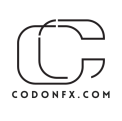 